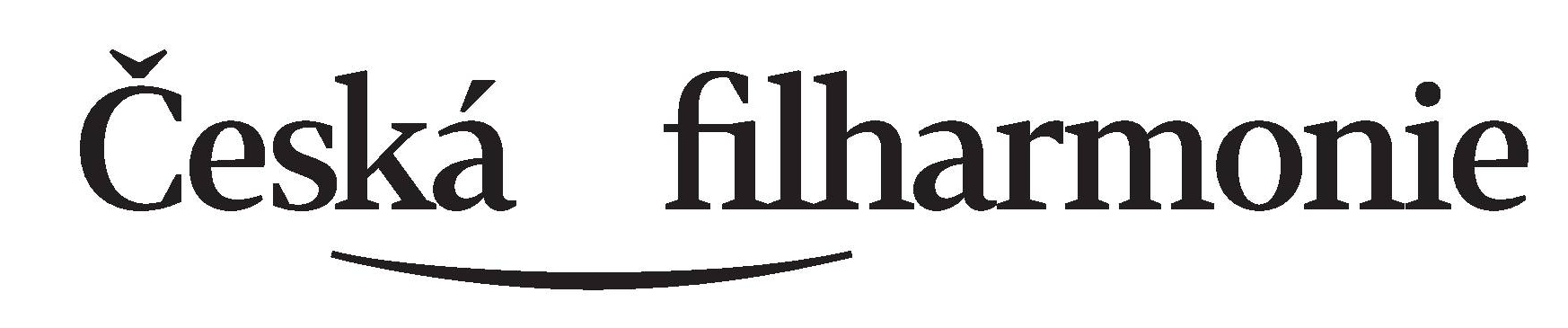 Přihláška ke konkurzuna místo vedoucího kontrabasůOsobní údajeVzdělání / Kvalifikace / Vaši vyučující:Vaše účast v soutěžích:Vaše hudební zkušenosti - orchestrální praxe:Sdělte nám, prosím, zda požadujete od ČF klavírní doprovod či budete mít svého doprovazeče:…..	Ano, prosím o zajištění doprovazeče ČF.…..	Ne, budu mít svého doprovazeče.Tento vyplněný formulář přihlášky vysvědčení zašlete na adresu:konkurz@ceskafilharmonie.cz											(v180518)PříjmeníJméhoEmailTelefonPoštovní adresa vč. PSČStát pět nejdůležitějších položekpět nejdůležitějších položek pět nejdůležitějších položek